KlachtenformulierUw gegevensNaam*	Voornaam*Straat + nr.*Postcode* 	Gemeente/stad*Telefoon- of gsm-nummer:E-mailadres:* verplichte veldenUw klachtDatum:Onderwerp: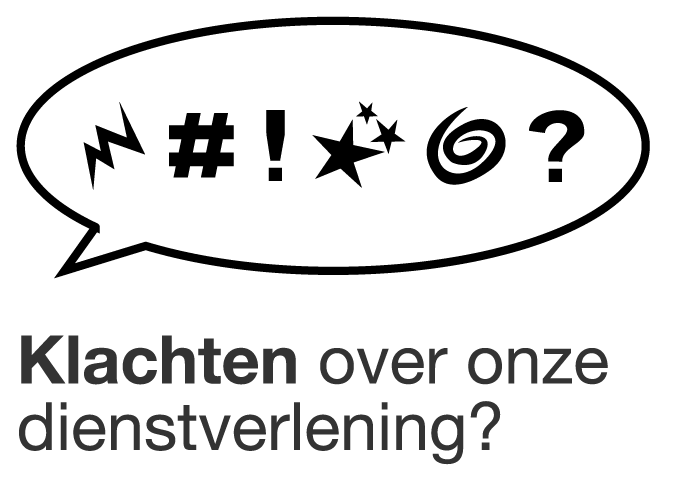 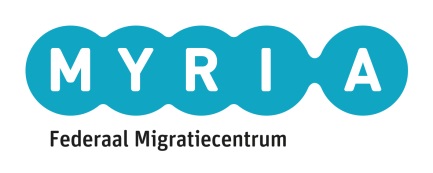 (Schrijf hier uw klacht neer)